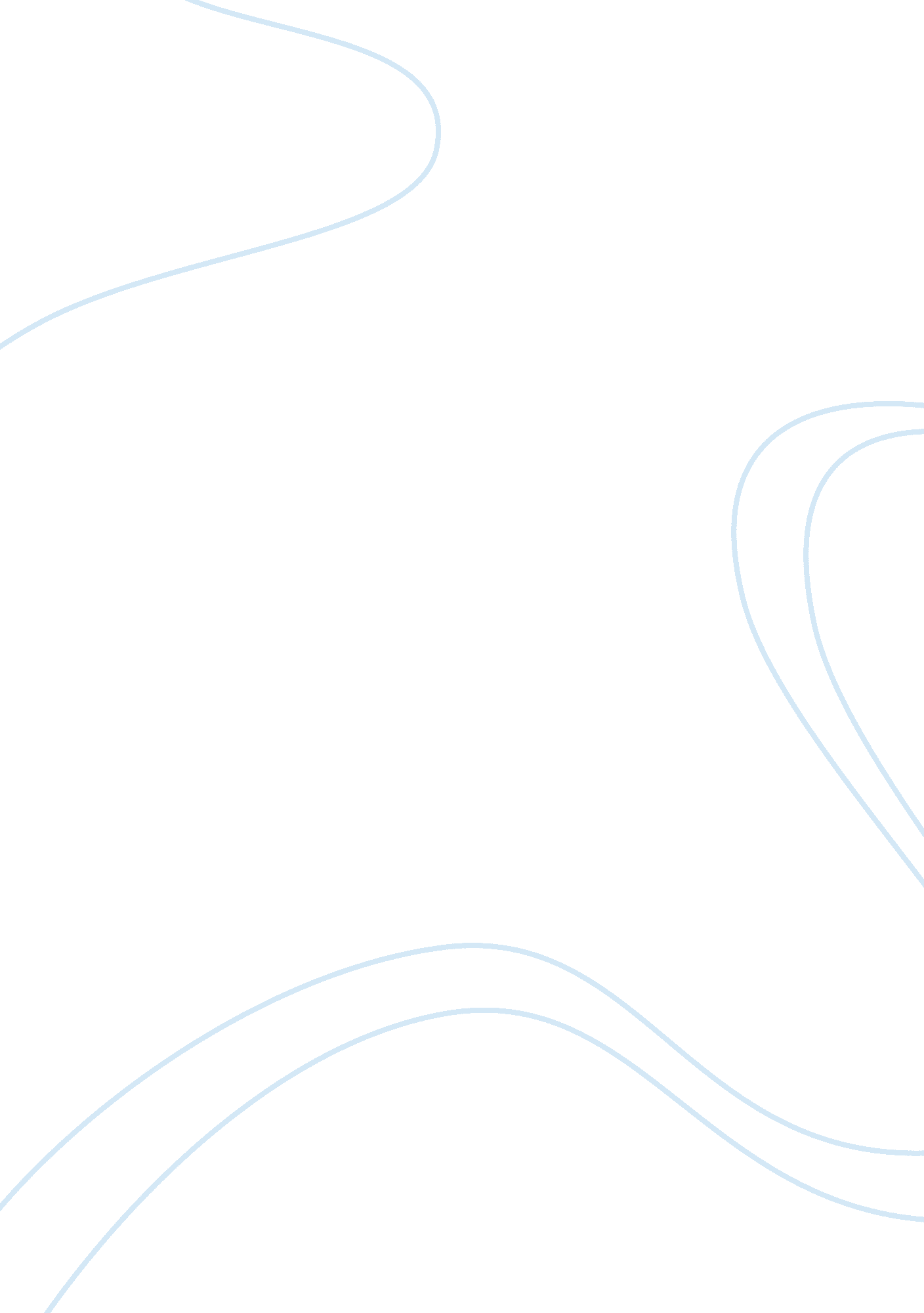 Economic way of thinkingEconomics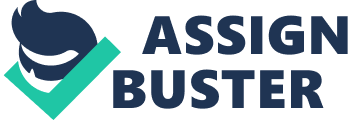 In addition to their Immediate effects secondary effects are effects of a policy change that might not be noticeable when the policy change Is Implemented 7. The value of a good or service Is subjective what one good Is worth to person A, may have a completely different value by person B (l Like pizza with extra cheese, I value It highly. You are allergic to dairy products, so you place a low value on a pizza with extra cheese) 8. The test of a theory Is Its ability to predict Positive and normative economics Positive economics - the study of " what Is" among economic relationships For Instance, positive statements can be statistically evaluated. Normative economics - Judgments about " what ought to be" In economic matters Normative statements merely reflect people's values - these statements cannot be proven true or false by economic thinking (think of It as a policeman's views on any matter -abortion, capital punishment, etc. Those pollens cannot be proven right or wrong - they can merely be Judged) Economic way of thinking By gangplank 5. The acquisition of information is costly information can help people make better decisions, but information is a scarce good - the time it takes to search for the 6. Economic actions often generate secondary effects in addition to their immediate when the policy change is implemented 7. The value of a good or service is subjective what one good is worth to person A, may have a completely different value by person B (l like pizza with extra cheese, I alee it highly. You are allergic to dairy products, so you place a low value on a pizza with extra cheese) 8. The test of a theory is its ability to predict Positive economics - the study of " what is" among economic relationships For instance, positive statements can be statistically evaluated. Normative economics - judgments about " what ought to be" in economic matters proven true or false by economic thinking (think of it as a politician's views on any matter - abortion, capital punishment, etc. Those opinions cannot be proven right or 